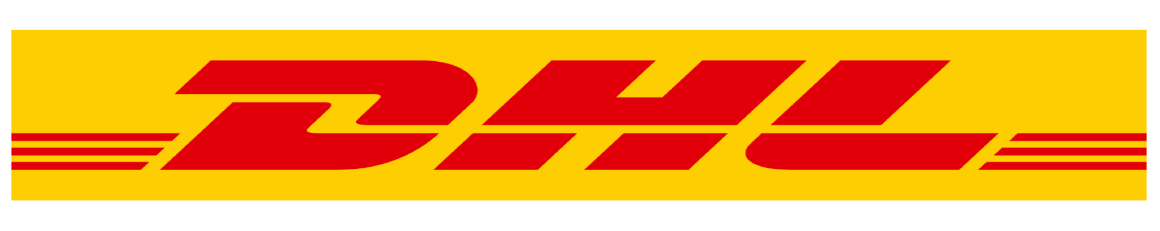 ALL lines in the form below MUST be completed. Please then send your request to e.f.commercial@wlv.ac.uk If you need clarification or further assistance, please phone EXT – 1314 or 1269NOTICE REQUIRED for your requests - email by 12:00noon  & we will email you your label to attach. Then you can drop off your parcel to the nearest collection post room for the DHL collection before 2.30pm.PLEASE SEE BELOW COLLECTION POINTSWolverhampton Science Park         	                      		MA Post Room            University of Wolverhampton                                       		Wulfruna StreetTechnology Centre			                             Wolverhampton Glaisher Drive                                                                              WV1 1LYWolverhampton                                                             	WV10 9RU                                                                    		                   University of Wolverhampton				Housman BuildingTelford Campus 						MX Post Room	Telford 							Wolverhampton	TF2 9NN 						WV1 1ADUniversity Of WolverhamptonWalsall CampusGorway RoadWalsallWS1 3BD Once we have received your completed form, we will do the work for you! We will send your completed labels along with any other documentation via email, simply stick it on the parcel and drop off to one of the above collections points. Shipper Contact Name (first & last name):Joe BloggsTel: Shipper Contact Name (first & last name):Joe BloggsAddress:Address:Date: Receiver Contact Name (first & last name):A N . OtherTel:Address: Email address: Tel:Address: Email address: Tel:Address: Email address: Description of goods Document         Package   x     **Example – learning books** Document         Package   x     **Example – learning books** Document         Package   x     **Example – learning books** If outside the EU need declared value of goods £ ……..GBP£ ……..GBP£ ……..GBPReason for export **Example – samples etc****Example – samples etc****Example – samples etc**Work order Number (if this is not provided your label will NOT be created)C12345-1 C12345-1 C12345-1 Shipment Details Shipment Details Shipment Details Shipment Details Shipment Weight: Length:Width:Height: Height: Would you like insurance for your shipment: **Anything up to the value of £800 will cost £12, anything over this amount will cost 1.5% of the declared value of goods**     Yes ….    No….     Yes ….    No….